Протокол запроса предложений
по определению поставщика на поставку огнетушителей и щита пожарного для нужд ГУП «Водоснабжение и водоотведение»19 марта 2024 года                                                                                                 № 01-19/26Наименование заказчика: ГУП «Водоснабжение и водоотведение» Присутствовали члены комиссии:Председатель комиссии                                                                      Секретарь комиссии:		                           Члены комиссии:Извещение о проведении запроса предложений размещено в информационной системе в сфере закупок: https://www.zakupki.gospmr.org/index.php/zakupki?view=purchase&id=6565Вскрытие конвертов с заявками и открытие доступа к поданным в форме электронных документов заявкам на участие в запросе предложений по определению поставщика на поставку огнетушителей и щита пожарного для нужд ГУП «Водоснабжение и водоотведение» проведено комиссией по адресу: г. Тирасполь, ул. Луначарского, в 09 часов 00 минут 19 марта 2024 года.2. Кворум соблюден, комиссия по осуществлению закупок правомочна в принятии решений.3. В срок, указанный в извещении о проведении закупки, поступило 2 (две) заявки на участие в закупке.Во исполнение части второй пункта 3 статьи 44 Закона Приднестровской Молдавской Республики от 26 ноября 2018 года № 318-З-VI «О закупках в Приднестровской Молдавской Республике» (САЗ 18-48) заказчиком направлены приглашения принять участие в запросе предложений следующим производителям (официальным представителям), способным осуществить поставки товаров, являющихся объектами закупок: - ООО «ПожТехника»- ООО «Пожзащита». 4. В процессе проведения процедуры вскрытия конвертов с заявками на участие в запросе предложений аудиозапись не велась.5. На процедуре вскрытия конвертов с заявками на участие в запросе предложений представители участников закупки, подавших заявки на участие в запросе предложений не присутствовали.  6. Комиссией осуществлена регистрация поданных заявок на участие в запросе предложений:7. Комиссией открыт доступ к заявкам в форме электронных документов на участие в запросе предложений по определению поставщика на поставку огнетушителей и щита пожарного для нужд ГУП «Водоснабжение и водоотведение».Комиссией проверено наличие и соответствие документов, представленных участниками, перечню документов, заявленных в извещении о проведении запроса предложений и документации о проведении запроса предложений (Приложение № 1 к настоящему протоколу).Регистрационный номер заявки - № 1.Комиссией рассмотрены документы, информация, представленные участником запроса предложений, на предмет соответствия их требованиям, установленным извещением и документацией о проведении запроса предложений, а также соответствие участника запроса предложений требованиям, установленным документацией о проведении запроса предложений.Комиссией установлено, что заявка № 1 ООО «Пожтехника» не соответствует требованиям, установленным закупочной документацией о проведении запроса предложений:- предложения участника закупки по одной из позиций Лота не соответствуют требованиям закупочной документации.Результаты голосования комиссии о допуске заявки к участию в оценке поданной заявки на основании критериев, указанных в документации о проведении запроса предложений:Принятое решение комиссии: заявка ООО «Пожтехника» признана не соответствующей требованиям, установленным закупочной документацией, в связи с чем участник не допущен к участию в запросе предложенийРегистрационный номер заявки  -  № 2.Комиссией проверено наличие и соответствие документов, представленных участником, перечню документов, заявленных в извещении о проведении запроса предложений и документации о проведении запроса предложений (Приложение № 2 к настоящему протоколу).Комиссией рассмотрены документы, информация, представленные участником запроса предложений, на предмет соответствия их требованиям, установленным извещением и документацией о проведении запроса предложений, а также соответствие участника запроса предложений требованиям, установленным документацией о проведении запроса предложений.Комиссией установлено, что заявка № 2 ООО «Агромеханизм» соответствует требованиям, установленным закупочной документацией о проведении запроса предложений.Результаты голосования комиссии о допуске заявки к участию в оценке поданной заявки на основании критериев, указанных в документации о проведении запроса предложений:Принятое решение комиссии: заявка ООО «Агромеханизм» признана соответствующей требованиям, установленным закупочной документацией, в связи с чем участник допущен к участию в запросе предложений.8. Результаты вскрытия конвертов с заявками на участие в запросе предложений:8.1. По результатам заседания комиссии установлено, что на участие в запросе предложений по определению поставщика на поставку Огнетушителей и щита пожарного поступило 2 (две) заявки, одна из которых не соответствует требованиям закупочной документации.8.2. Комиссией предложено участнику закупки, допущенному к участию в запросе предложений, направить окончательное предложение в срок до 09:30 часов 20 марта 2024 года по адресу: г. Тирасполь, ул. Луначарского, 9, каб. № 15.9. Публикация и хранение протокола.Настоящий протокол подлежит размещению в информационной системе в сфере закупок.Настоящий протокол подлежит хранению не менее 5 (пяти) лет с даты подведения итогов данного запроса предложений.10. Подписи членов комиссии:Приложение № 1к Протоколу запроса предложенийот 19.03.2024 г. № 01-19/26Информация о наличии и соответствии документов, представленных участником, перечню документов, заявленных в извещении и документации о проведении запроса предложенийСекретарь комиссии:Регистрационный номер заявки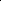 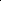 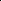 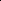 Дата и время подачи заявкиНаименование участника закупки, подавшего заявку на участие в запросе предложений(наименование организации, фамилия, имя, отчество (при наличии) для индивидуального предпринимателя)№ лотов, по которым подана заявка1 18.03.2024 г. в 13 часов 23 мин.ООО «Пожтехника»1219.03.2024 г.в 08 часов 25 мин.ООО «Агромеханизм»1Наименование участника закупки, подавшего заявку на участие в запросе предложений (наименование организации, фамилия, имя, отчество (при наличии) для индивидуального предпринимателя)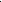 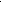 ООО «Пожтехника»Адрес регистрацииг. Бендеры, ул. Т. Кручок, 10, тел.: 552 2 19 5921259@bk.ru Директор Телюк Владимир ЯрославовичДата и время подачи заявки18.03.2024 г. в 13 часов 23 мин.№
п/пЧлен комиссии
(фамилия, имя, отчество
(при наличии), должность)Решение
(допустить к участию
в запросе предложений)Обоснование решения
о недопуске/допуске участника
запроса предложений1. Председатель комиссии:Генеральный директор                                                            Ботнарь В.П.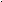 Не допуститьЗаявка не соответствует требованиям закупочной документацииЧлены комиссии: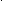 2.Директор по экономике и финансам                                      Кокошко Л.М.Не допуститьЗаявка не соответствует требованиям закупочной документации3.Менеджер по внутреннему аудитуЗаузолкова В.А.Не допуститьЗаявка не соответствует требованиям закупочной документации4.Начальник отдела промышленной безопасности и охраны труда                        Шпаков В.Д.Не допуститьЗаявка не соответствует требованиям закупочной документации5.Главный инженерКысатони А.Н.Не допуститьЗаявка не соответствует требованиям закупочной документации6.Главный бухгалтерТалмазан О.Д.Не допуститьЗаявка не соответствует требованиям закупочной документации7.И.о.Начальника ПТО                                                                        Иванюк О.С.Не допуститьЗаявка не соответствует требованиям закупочной документации8. Начальник СМТСПрокша А.С.Не допуститьЗаявка не соответствует требованиям закупочной документации9.Начальник юридического отделаБургуван Е.Ю.Не допуститьЗаявка не соответствует требованиям закупочной документацииНаименование участника закупки, подавшегозаявку на участие в запросе предложений(наименование организации, фамилия, имя, отчество (при наличии) для индивидуального предпринимателя)ООО «Агромеханизм»Адрес регистрацииг. Слободзея, ул. Тираспольская, 11Дтел.: (557) 2 20 39, pmr-agromeh@mail.ruИ.о. Директора – Татарчук Геннадий Леонидович Дата и время подачи заявки19.03.2024 г.в 08 часов 25 мин.№
п/пЧлен комиссии
(фамилия, имя, отчество
(при наличии), должность)Решение
(допустить к участию
в запросе предложений)Обоснование решения
о недопуске/допуске участника
запроса предложений1. Председатель комиссии:Генеральный директор                                                            Ботнарь В.П.Допустить-Члены комиссии:2.Директор по экономике и финансам                                      Кокошко Л.М.Допустить-3.Менеджер по внутреннему аудитуЗаузолкова В.А.Допустить-4.Начальник отдела промышленной безопасности и охраны труда                        Шпаков В.Д.Допустить-5.Главный инженерКысатони А.Н.Допустить-6.Главный бухгалтерТалмазан О.Д.Допустить-7.И.о.Начальника ПТО                                                                        Иванюк О.С.Допустить-8. Начальник СМТСПрокша А.С.Допустить-9.Начальник юридического отделаБургуван Е.Ю.Допустить-№ п/пНаименование документов, заявленных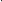 в извещении и документации о проведениизапроса предложенийНаименование участников закупки, подавших заявки на участие в запросе предложений (наименование организации, фамилия, имя, отчество(при наличии) для индивидуального предпринимателя)Наименование участников закупки, подавших заявки на участие в запросе предложений (наименование организации, фамилия, имя, отчество(при наличии) для индивидуального предпринимателя)№ п/пНаименование документов, заявленныхв извещении и документации о проведениизапроса предложенийООО «Пожтехника»ООО «Агромеханизм»№ п/пНаименование документов, заявленныхв извещении и документации о проведениизапроса предложенийРегистрационный номер заявки № 1Регистрационный номер заявки № 212341Информация и документы об участнике запроса предложений, подавшем такую заявкуа)Фирменное наименование (наименование), сведения об организационно-правовой форме, о месте нахождения, почтовый адрес (для юридического лица), фамилия, имя, отчество (при наличии), паспортные данные, сведения о месте жительства (для физического лица), номер контактного телефона ++б)выписка из единого государственного реестра юридических лиц или засвидетельствованная в нотариальном порядке копия такой выписки (для юридического лица), копия патента (для индивидуального предпринимателя) юридических лиц++в)документ, подтверждающий полномочия лица на осуществление действий от имени участника закупки++г)копии учредительных документов участника закупки (для юридического лица)++д)для иностранного лица: доверенность и документ о государственной регистрации данного иностранного юридического лица, а также надлежащим образом заверенный перевод на один из официальных языков Приднестровской Молдавской Республики данных документов, в соответствии с действующим законодательством Приднестровской Молдавской Республики;- (резидент)- (резидент)е)предложения участника закупки в отношении объекта закупки с приложением документов, подтверждающих соответствие этого объекта требованиям, установленным документацией о закупке-(предложения участника закупки по одной из позиций Лота не соответствуют требованиям закупочной документации)+ж)информация о соответствии участника закупки требованиям к участникам закупки, установленным заказчиком в извещении о закупке в соответствии с пунктами 1 и 2 статьи 21 Закона Приднестровской Молдавской Республики от 26 ноября 2018 года № 318-З-VI «О закупках в Приднестровской Молдавской Республике» (САЗ 18-48)++и)Декларация об отсутствии личной заинтересованности при осуществлении закупок товаров (работ, услуг), которая может привести к конфликту интересов ++